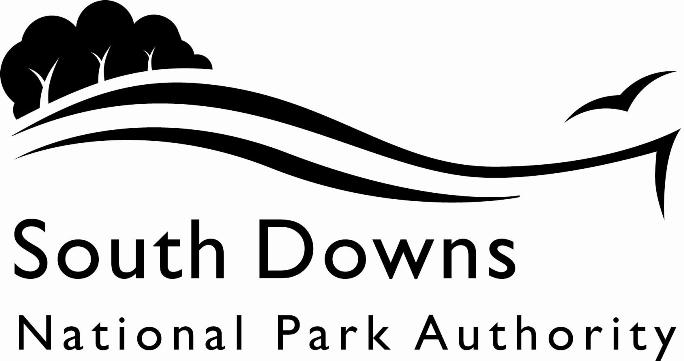 Town and Country Planning Acts 1990Planning (Listed Building and Conservation Area) Act 1990LIST OF NEW PLANNING AND OTHER APPLICATIONS, RECEIVED AND VALIDWEEKLY LIST AS AT 7 March 2022The following is a list of applications which have been received and made valid in the week shown above for the recovered areas within the South Downs National Park (Adur District Council, Arun District Council, Brighton & Hove Council, Wealden District Council, Worthing Borough Council and county applications for East Sussex, Hampshire and West Sussex County Councils), and for all “Called In” applications for the remainder of the National Park area. These will be determined by the South Downs National Park Authority.IMPORTANT NOTE:The South Downs National Park Authority has adopted the Community Infrastructure Levy Charging Schedule, which will take effect from 01 April 2017.  Applications determined after 01 April will be subject to the rates set out in the Charging Schedule (https://www.southdowns.gov.uk/planning/planning-policy/community-infrastructure-levy/).  If you have any questions, please contact CIL@southdowns.gov.uk or tel: 01730 814810.  Want to know what’s happening in the South Downs National Park? 
Sign up to our monthly newsletter to get the latest news and views delivered to your inboxwww.southdowns.gov.uk/join-the-newsletterApplicant:		Mr and Mrs D CookProposal:	Removal of restrictive covenant associated with Section 52 Agreement attached to Mid Sussex planning approval AE/009/86, which requires the dwelling to be occupied in conjunction with the use and occupation of the whole of the land as an agricultural unitLocation:	Eastwood Farm, Shaves Wood Lane, Albourne, Hassocks, West Sussex, BN6 9DYGrid Ref:	524937 115082Applicant:		Steve RennieProposal:	Garage and loft conversion worksLocation:	Robin Hill, 4 Deans Road, Alfriston, Polegate, East Sussex, BN26 5XRGrid Ref:	551859 103151Applicant:		Jane Musgrave & Sandra SmithProposal:	New access, gates, vehicle hardstanding, fencing and satellite dish.Location:	173 The Street, Clapham, West Sussex, BN13 3UUGrid Ref:	509385 106344Applicant:		Jane Musgrave & Sandra SmithProposal:	New access, gates, vehicle hardstanding, fencing and satellite dish.Location:	173 The Street, Clapham, Worthing, West Sussex, BN13 3UUGrid Ref:	509385 106344Applicant:		Sarah TrinderProposal:	Erection of covered front veranda with roof terrace over, double-storey side extension forming a residential annexe, together with two mirrored single storey rear extensions and internal alterations.Location:	Maryland , Gilberts Drive, East Dean, BN20 0DLGrid Ref:	555877 97873IMPORTANT NOTE: This application is liable for Community Infrastructure Levy and associated details will require to be recorded on the Local Land Charges Register. If you require any additional information regarding this, please contact CIL@southdowns.gov.uk or tel: 01730 814810.Applicant:		Mr Michael JollyProposal:	Pollarding of 1 x sycamore and reduction in height of 2 x mapleLocation:	Holmcroft, 23 High Street, Findon, Worthing, West Sussex, BN14 0SZGrid Ref:	512131 108602Applicant:		Mr Ben TaylorProposal:	Surfacing the Iford to Swanborough footpath (Iford 1b and Iford 2) to cycle path standardLocation:	Land South of, The Droveway, Swanborough, Lewes, East Sussex, BN7 3EUGrid Ref:	540896 107073Applicant:		Mrs Parivash SheppardProposal:	Installing a traditional 75 cm cannon head chimney pot to terminate the flue liner above roof levelLocation:	The Chantry , The Street, Wilmington, BN26 5SWGrid Ref:	554474 104441Applicant:		Mrs Parivash SheppardProposal:	Installing a traditional 75 cm cannon head chimney pot to terminate the flue liner above roof levelLocation:	The Chantry , The Street, Wilmington, BN26 5SWGrid Ref:	554474 104441Applicant:		Mr Nigel WillsonProposal:	Pruning of 5 sycamores to below previous level, as part of ongoing pruning schemeLocation:	Pond House, The Street, Wilmington, Polegate, East Sussex, BN26 5SQGrid Ref:	554616 104663Applicant:		Mr Sam FinnisProposal:	Change of use of agricultural land to use as campsite for seasonal camping use between April and October only.Location:	Bramley Park Camping, Bramley Farm, Wannock Road, Polegate, East Sussex, Grid Ref:	557309 104015Applicant:		Environment AgencyProposal:	Consultation on environmental permit application - EPR/VB3397NV/A001Location:	Glebe House, Treadwheel Road, Idsworth, Rowlands Castle, Hampshire, PO8 0ANGrid Ref:	472417 112686Applicant:		Ms Jess RojasProposal:	T1 and T3 - Beech tree - Reduce spread to previous pruningT2 - Holly street - Reduce height to adjacent treesLocation:	Mill Lane House, Top Road, Slindon, Arundel, West Sussex, BN18 0RPGrid Ref:	496428 108439Applicant:		West Sussex County CouncilProposal:	Variation of condition 10 (Hard and Soft Landscaping) relating to planning approval SDNP/20/00608/CND, for the removal of three large trees close to the boundary, and replacement with smaller treesLocation:	Waste Transfer Site, Halewick Lane, Sompting, Lancing, West Sussex, BN15 0NDGrid Ref:	517557 106566Applicant:		Wiston EstateProposal:	Proposed 1 No. non-illuminated "Wiston Estate' sign on west facing elevation of main winery buildingLocation:	North Farm, London Road, Washington, Pulborough, West Sussex, RH20 4BBGrid Ref:	511940 110872Town and Country Planning Acts 1990Planning (Listed Building and Conservation Area) Act 1990LIST OF NEW PLANNING AND OTHER APPLICATIONS, RECEIVED AND VALIDWEEKLY LIST AS AT 7 March 2022The following is a list of applications which have been received and made valid in the week shown above. These will be determined, under an agency agreement, by Chichester District Council, unless the application is ‘called in’ by the South Downs National Park Authority for determination. Further details regarding the agency agreement can be found on the SDNPA website at www.southdowns.gov.uk.If you require any further information please contact Chichester District Council who will be dealing with the application.IMPORTANT NOTE:The South Downs National Park Authority has adopted the Community Infrastructure Levy Charging Schedule, which will take effect from 01 April 2017.  Applications determined after 01 April will be subject to the rates set out in the Charging Schedule (https://www.southdowns.gov.uk/planning/planning-policy/community-infrastructure-levy/).  If you have any questions, please contact CIL@southdowns.gov.uk or tel: 01730 814810.  Want to know what’s happening in the South Downs National Park? 
Sign up to our monthly newsletter to get the latest news and views delivered to your inboxwww.southdowns.gov.uk/join-the-newsletterApplicant:		Mr and Mrs C and S MaynardProposal:	Two storey link to create a snug and bedroom, single storey extension to link existing store to main house to create utility room, new detached garage to replace 2 existing garages and shed - Variation of Condition 2 of householder permission BY/10/03969/DOM - minor changes to the proposals for the garage.Location:	Bankside , Church Lane, Bury, RH20 1PBGrid Ref:	501626 113050Applicant:		Mr Daniel CrandonProposal:	New outdoor swimming pool and associated landscapingLocation:	Compton House , B2146 Compton Square To The Green, Compton, PO18 9HDGrid Ref:	477555 114887Applicant:		GreenProposal:	Demolition of the existing dwelling and erection of a replacement dwelling and garage.Location:	Starley Cottage, Eartham Lane, Eartham, Chichester, West Sussex, PO18 0LPGrid Ref:	493812 109351IMPORTANT NOTE: This application is liable for Community Infrastructure Levy and associated details will require to be recorded on the Local Land Charges Register. If you require any additional information regarding this, please contact CIL@southdowns.gov.uk or tel: 01730 814810.Applicant:		Miss Hannah SorrellProposal:	Remove non-load bearing wall separating north east first floor corner bedroom and its ensuite bathroom creating learning space room. Remove 3 no. adjoining walls between 2 no. existing bathrooms on south west corner of first floor to create 1 no. large bathroom.Location:	Great Ballard School , Eartham Lane, Eartham, PO18 0LRGrid Ref:	493906 109265Applicant:		Mr and Mrs SmithProposal:	Replace existing covered porch with a single storey mono-pitched roof rear/side extension and glazed triple sliding doors to the ground floor rear elevation.Location:	2 High Path, Easebourne, Midhurst, West Sussex, GU29 9BDGrid Ref:	489040 122514IMPORTANT NOTE: This application is liable for Community Infrastructure Levy and associated details will require to be recorded on the Local Land Charges Register. If you require any additional information regarding this, please contact CIL@southdowns.gov.uk or tel: 01730 814810.Applicant:		Mr and Mrs CrawfordProposal:	Demolition of existing garage and construction of new replacement garage and workshop with office accommodation.Location:	Buddington Hall , Hollist Lane, Easebourne, GU29 9RSGrid Ref:	488365 122870Applicant:		Mr Simon BlinkhorneProposal:	Construction of garage block with first floor storage.Location:	Leigh House , Fridays Hill, Fernhurst, GU27 3DXGrid Ref:	489771 129530Applicant:		Mr Nicholas DaweProposal:	Notification of intention to crown reduce by up to 2m on 1 no. Oak tree (1).Location:	Baldwins, Ropes Lane, Fernhurst, Haslemere, West Sussex, GU27 3JDGrid Ref:	490498 128226Applicant:		VolodchenkoProposal:	Erection of a single-storey rear extension.Location:	Woodvale , Bell Vale Lane, Fernhurst, West Sussex, GU27 3DJGrid Ref:	489792 131755Applicant:		Mr P WatsonProposal:	Retrospective change use of land to garden ancillary to the existing residential caravan and erection of a detached utility building ancillary to the residential caravan.Location:	Bermuda , Southbrook Road, West Ashling, West Sussex, PO18 8DNGrid Ref:	481195 107120Applicant:		Mrs Frankie KingmanProposal:	Replacement  4 no. windows from single glazed wooden windows to double glazed upvc windows on front elevation.Location:	Ivy Cottage , Common Road, Funtington, PO18 9LGGrid Ref:	480279 108457Applicant:		Mr H CharmanProposal:	Structural repair works following subsidence damage.Location:	Elm Cottage , Graffham Street, Graffham, West Sussex, GU28 0NSGrid Ref:	492739 117390Applicant:		Mr Andy MorrisProposal:	Proposed single storey rear extension, new two storey side annex and alterations.Location:	The Laurels, Lavant Road, Lavant, Chichester, West Sussex, PO18 0BGGrid Ref:	485656 108221IMPORTANT NOTE: This application is liable for Community Infrastructure Levy and associated details will require to be recorded on the Local Land Charges Register. If you require any additional information regarding this, please contact CIL@southdowns.gov.uk or tel: 01730 814810.Applicant:		Mr J SulkinProposal:	New rear porch.Location:	Church Cottage , Linch Road, Woodmansgreen, Linch, West Sussex, GU30 7NFGrid Ref:	486144 127561Applicant:		Mr & Mrs JamesProposal:	Single storey rear extension with roof lantern, replacement open sided porch, internal alterations, 3 no. dormers and 3 no. rooflights.Location:	Hollybank , Danley Lane, Linchmere, GU27 3NFGrid Ref:	486522 131092IMPORTANT NOTE: This application is liable for Community Infrastructure Levy and associated details will require to be recorded on the Local Land Charges Register. If you require any additional information regarding this, please contact CIL@southdowns.gov.uk or tel: 01730 814810.Applicant:		Mrs Philippa HardwickProposal:	Notification of intention to fell 2 no. Leyland Cypress trees (T14 &T15).Location:	Springhead, Marley Lane, Camelsdale, Linchmere, Haslemere, West Sussex, GU27 3REGrid Ref:	488269 132202Applicant:		Mr Ben ChickProposal:	Notification of intention to crown raise up to 3m on 1 no. Oak tree (T1). Location:	Hollycombe Primary School, Hollycombe School Road, Milland, Liphook, West Sussex, GU30 7LYGrid Ref:	484505 127745Applicant:		Mr Michael HarrisProposal:	Installation of 1 no. free standing greenhouse.Location:	Brook Cottage, Hollycombe School Road, Milland, Liphook, West Sussex, GU30 7LYGrid Ref:	484581 127779Applicant:		Mr _ Mrs A BlairProposal:	Garden room to replace conservatory.Location:	Shimmings House, 307 North Street, Petworth, West Sussex, GU28 0DFGrid Ref:	497678 122141Applicant:		Mr _ Mrs A BlairProposal:	Garden room to replace conservatory.Location:	Shimmings House, 307 North Street, Petworth, West Sussex, GU28 0DFGrid Ref:	497678 122141Applicant:		Mr T Upton-ScopesProposal:	Part retrospective permission for the construction of a detached outbuilding to provide a gym, changing facilities, plant room and pool room, formation of a swimming pool/decking and replacement retaining wall.Location:	3 Combe Hill Close, Rogate, GU31 5DSGrid Ref:	479103 126034Applicant:		Mr and Mrs P RobertsonProposal:	Ground floor rear extension and car port to side of property. First floor rear extension.Location:	2 Combe Hill Close, Rogate, Petersfield, West Sussex, GU31 5DSGrid Ref:	479111 126012Applicant:		Mr Alexander WilliamsProposal:	Notification of intention to fell 1 no. Hazel tree.Location:	Beckhall, The Street, Sutton, Pulborough, West Sussex, RH20 1PSGrid Ref:	497840 115231Applicant:		Jonathan RodwellProposal:	Notification of intention to fell 1 no. Birch tree (T1).Location:	Lutine Cottage, Upperton Road, Upperton, Tillington, Petworth, West Sussex, GU28 9BEGrid Ref:	495711 122853Applicant:		Mr & Mrs OrmerodProposal:	Erection of a single storey rear extension including additional window/door alterations, internal and external alterations to a double garage to form habitable accommodation (retrospective). Erection of a new double garage and change of use of outbuilding from exercise studio to ancillary residential.Location:	March House , Oaklands Lane, West Lavington, GU29 0EEGrid Ref:	488459 119849IMPORTANT NOTE: This application is liable for Community Infrastructure Levy and associated details will require to be recorded on the Local Land Charges Register. If you require any additional information regarding this, please contact CIL@southdowns.gov.uk or tel: 01730 814810.Town and Country Planning Acts 1990Planning (Listed Building and Conservation Area) Act 1990LIST OF NEW PLANNING AND OTHER APPLICATIONS, RECEIVED AND VALIDWEEKLY LIST AS AT 7 March 2022The following is a list of applications which have been received and made valid in the week shown above. These will be determined, under an agency agreement, by East Hants District Council, unless the application is ‘called in’ by the South Downs National Park Authority for determination. Further details regarding the agency agreement can be found on the SDNPA website at www.southdowns.gov.uk.If you require any further information please contact East Hants District Council who will be dealing with the application.IMPORTANT NOTE:The South Downs National Park Authority has adopted the Community Infrastructure Levy Charging Schedule, which will take effect from 01 April 2017.  Applications determined after 01 April will be subject to the rates set out in the Charging Schedule (https://www.southdowns.gov.uk/planning/planning-policy/community-infrastructure-levy/).  If you have any questions, please contact CIL@southdowns.gov.uk or tel: 01730 814810.  Want to know what’s happening in the South Downs National Park? 
Sign up to our monthly newsletter to get the latest news and views delivered to your inboxwww.southdowns.gov.uk/join-the-newsletterApplicant:		Mr and Mrs GoswellProposal:	Replacement of garden shed with log store and metal arch and gazebo.Location:	The Old Rectory , High Street, Buriton, Petersfield, GU31 5RXGrid Ref:	473885 120058Applicant:		Mr Lee DownesProposal:	Collection of Hawthorn trees - Three main clusters causing excessive shading and low amenity value. Proposed pruning of 2 - 3 metres off the tops of three retaining privacy between houses on either side of the stream.Location:	Land West of Test Close, Test Close, Petersfield, Hampshire, Grid Ref:	474045 122573Applicant:		Mr & Mrs CookeProposal:	Lawful development certificate for a proposed development - Porch to front entrance of buildingLocation:	72 Pulens Lane, Petersfield, GU31 4DEGrid Ref:	476013 123712Applicant:		Mr Simon FlowerProposal:	Tree 1 - Hawthorn at rear boundary - reduce by 2 metres in height, leaving a crown height of approx 4-5 metres.Location:	1 Stour Close, Petersfield, Hampshire, GU31 4LUGrid Ref:	474276 122630Applicant:		Mr Michael KirbyProposal:	Tree 1 - Silver Birch - Carry out a crown reduction of 3-4 metres in height, leaving a crown height of approx 7-8 metres.Location:	35 Kennet Road, Petersfield, Hampshire, GU31 4LSGrid Ref:	474249 122623Applicant:		BHUVANESWARI VELAGAProposal:	I regulation  5 notice  - Installation of 11m Pole (consultees 14 days)Location:	Street Record, Bowen Lane, Petersfield, Hampshire, Grid Ref:	474843 123357Applicant:		Moumita RujProposal:	Regulation 5 Notice  - Installation of 9m Pole for fixed line broadband  electronic communications apparatusLocation:	Outside 32, Penns Road, Petersfield, Hampshire, Grid Ref:	474340 123690Applicant:		Yathendra BadiginchalaProposal:	Regulation 5 notice - Installation of 9m pole for fixed line electronic communications apparatusLocation:	Junction of The Avenue and Weston Road , The Avenue, Petersfield, Hampshire, Grid Ref:	475008 123042Applicant:		Mr and Mrs StonerProposal:	Listed building consent - Alterations to rear elevation, ground floor and first floor internal layout.Location:	The Limes, Finchdean Road, Finchdean, Rowlands Castle, Hampshire, PO8 0AUGrid Ref:	473810 112738Applicant:		Mr CarrProposal:	Swimming pool and pool houseLocation:	The Dell Durford Wood , London Road, Sheet, Petersfield, GU31 5ASGrid Ref:	477305 124920Applicant:		M and P EllisProposal:	Conversion of an existing barn into 2 no 2 x bedroomed dwellings with bin, recycle and cycle storesLocation:	Woodside Farm, Plot 2 - Upper Barn , Gosport Road, Privett, Alton, GU34 3NJGrid Ref:	468304 129915IMPORTANT NOTE: This application is liable for Community Infrastructure Levy and associated details will require to be recorded on the Local Land Charges Register. If you require any additional information regarding this, please contact CIL@southdowns.gov.uk or tel: 01730 814810.Town and Country Planning Acts 1990Planning (Listed Building and Conservation Area) Act 1990LIST OF NEW PLANNING AND OTHER APPLICATIONS, RECEIVED AND VALIDWEEKLY LIST AS AT 7 March 2022The following is a list of applications which have been received and made valid in the week shown above. These will be determined, under an agency agreement, by Horsham District Council, unless the application is ‘called in’ by the South Downs National Park Authority for determination. Further details regarding the agency agreement can be found on the SDNPA website at www.southdowns.gov.uk.If you require any further information please contact Horsham District Council who will be dealing with the application.IMPORTANT NOTE:The South Downs National Park Authority has adopted the Community Infrastructure Levy Charging Schedule, which will take effect from 01 April 2017.  Applications determined after 01 April will be subject to the rates set out in the Charging Schedule (https://www.southdowns.gov.uk/planning/planning-policy/community-infrastructure-levy/).  If you have any questions, please contact CIL@southdowns.gov.uk or tel: 01730 814810.  Want to know what’s happening in the South Downs National Park? 
Sign up to our monthly newsletter to get the latest news and views delivered to your inboxwww.southdowns.gov.uk/join-the-newsletterApplicant:		The Norfolk EstateProposal:	Installation of a sewage treatment plant and below ground outlet pipe.Location:	North Stoke Farm , North Stoke, Amberley, West Sussex, BN18 9LSGrid Ref:	502007 110801Applicant:		Mr and Mrs Phil GentProposal:	Erection of a side extension.  Loft conversion with front and rear dormer.  Installation of solar panels and air source heat pumpLocation:	53 Hurst Cottages , East Street, Amberley, West Sussex, BN18 9NPGrid Ref:	503536 113309Applicant:		Ms Sarah WeatherstoneProposal:	Barn restoration and conversion to create habitable space, ground floor side extension to connect the main house and barn, restoration of the existing cattle shelter to match original for use as carports, facade and thatched roof restoration, internal refurbishment and all associated worksLocation:	Kennards , Hog Lane, Amberley, West Sussex, BN18 9NQGrid Ref:	503153 113242IMPORTANT NOTE: This application is liable for Community Infrastructure Levy and associated details will require to be recorded on the Local Land Charges Register. If you require any additional information regarding this, please contact CIL@southdowns.gov.uk or tel: 01730 814810.Applicant:		Ms Sarah WeatherstoneProposal:	Barn restoration and conversion to create habitable space, ground floor side extension to connect the main house and barn, restoration of the existing cattle shelter to match original for use as carports, facade and thatched roof restoration, internal refurbishment and all associated worksLocation:	Kennards , Hog Lane, Amberley, West Sussex, BN18 9NQGrid Ref:	503153 113242IMPORTANT NOTE: This application is liable for Community Infrastructure Levy and associated details will require to be recorded on the Local Land Charges Register. If you require any additional information regarding this, please contact CIL@southdowns.gov.uk or tel: 01730 814810.Applicant:		Mr N QuinceyProposal:	Retrospective application for the siting of storage containerLocation:	Land South of, Kingsmead Close, Bramber, West Sussex, Grid Ref:	517968 110172Applicant:		Mr and Mrs LansberryProposal:	Alterations to the existing porch and replacement of existing bay window to the front of the dwelling.  Installation of 2no. dormers to the front elevation. Erection of a second storey rear extension and the construction of a rear orangery.Location:	Highcroft , The Street, Bramber, West Sussex, BN44 3WEGrid Ref:	518619 110564Applicant:		Mr James GaffneyProposal:	Variation of condition 4 to previously approved application SDNP/19/01320/FUL (Erection of detached garage with office space on first floor) Variation sought to allow two part-time office based staff connected to the occupier's business interest to be accommodated in the approved officeLocation:	Pippin Farm , Toat Lane, Pulborough, West Sussex, RH20 1BZGrid Ref:	504522 121869IMPORTANT NOTE: This application is liable for Community Infrastructure Levy and associated details will require to be recorded on the Local Land Charges Register. If you require any additional information regarding this, please contact CIL@southdowns.gov.uk or tel: 01730 814810.Applicant:		Phil MannsProposal:	Removal of condition 5 pf previously approved application SDNP/19/01796/HOUS (Loft conversion and erection of a single storey rear extension) Relating to the materials and finishesLocation:	Freshcombe Farm Bungalow, Truleigh Hill, Shoreham, Shoreham-by-sea, West Sussex, BN43 5FBGrid Ref:	522299 110604Applicant:		Anne BrownProposal:	Prior Notification - Proposed change of use of existing agricultural building to a flexible cycle hub use under Class R of Part 3 within Schedule 2 of the Town and Country Planning (General Permitted Development) Order 2015 (as amended).Location:	Warren Valley Farm, Truleigh Hill, Shoreham, Shoreham-by-sea, West Sussex, BN43 5FBGrid Ref:	521903 110344Applicant:		Miss Freya CarterProposal:	Fell 1 x Laburnham, and surgery to 1 x Winter Peach, 1 x Holly, 1 x Fruiting Cheryy and 1 x Gilko (Works to Trees in a Conservation Area)Location:	The Old Cottage, The Street, Washington, Pulborough, West Sussex, RH20 4ASGrid Ref:	512088 112778Town and Country Planning Acts 1990Planning (Listed Building and Conservation Area) Act 1990LIST OF NEW PLANNING AND OTHER APPLICATIONS, RECEIVED AND VALIDWEEKLY LIST AS AT 7 March 2022The following is a list of applications which have been received and made valid in the week shown above. These will be determined, under an agency agreement, by Lewes District Council, unless the application is ‘called in’ by the South Downs National Park Authority for determination. Further details regarding the agency agreement can be found on the SDNPA website at www.southdowns.gov.uk.If you require any further information please contact Lewes District Council who will be dealing with the application.IMPORTANT NOTE:The South Downs National Park Authority has adopted the Community Infrastructure Levy Charging Schedule, which will take effect from 01 April 2017.  Applications determined after 01 April will be subject to the rates set out in the Charging Schedule (https://www.southdowns.gov.uk/planning/planning-policy/community-infrastructure-levy/).  If you have any questions, please contact CIL@southdowns.gov.uk or tel: 01730 814810.  Want to know what’s happening in the South Downs National Park? 
Sign up to our monthly newsletter to get the latest news and views delivered to your inboxwww.southdowns.gov.uk/join-the-newsletterApplicant:		Mr and Mrs PhippsProposal:	Erection of single storey extension and loft conversion incorporating rooflightsLocation:	Upper Hyde , The Street, Kingston, East Sussex, BN7 3PBGrid Ref:	539222 108128Applicant:		Mr T LakerProposal:	Proposed replacement of internal doors with traditional-style four panel fire doors with integrated vision panelsLocation:	137 High Street, Lewes, East Sussex, BN7 1XSGrid Ref:	541151 110005Applicant:		Mr T LakerProposal:	Proposed removal of staircase enclosure at ground and first floor, replaced with open handrail, removal of partition wall at first floorLocation:	137 High Street, Lewes, East Sussex, BN7 1XSGrid Ref:	541151 110005Applicant:		Mr T LakerProposal:	Proposed 5no. conservation rooflights to west facing inner roof slope and 2no. conservation plateau rooflights to flat roofLocation:	137 High Street, Lewes, East Sussex, BN7 1XSGrid Ref:	541151 110005Applicant:		Mr T LakerProposal:	Proposed 5no. conservation rooflights to west facing inner roof slope and 2no. conservation plateau rooflights to flat roofLocation:	137 High Street, Lewes, East Sussex, BN7 1XSGrid Ref:	541151 110005Applicant:		Mr C DixonProposal:	T1 - Mature Whitebeam - Crown reduction height of 2m and remove and cut-back of low hanging branches to give a 4m clearance from ground levelLocation:	Land adjacent to 14 Southcliffe, Lewes, East Sussex, BN7 2BZGrid Ref:	542150 110202Applicant:		Mrs K FarranProposal:	Erection of garden studio to side passage of house, altered fencing around garden and installation of gate to side fence and installation of boiler and boiler flueLocation:	10 Southover High Street, Lewes, East Sussex, BN7 1HTGrid Ref:	541133 109620Applicant:		Mr I McIntyreProposal:	To raise the height of a section of front wall from 0.9m to 1.5m using brick and flint to match the existing wallsLocation:	24 Bradford Road, Lewes, East Sussex, BN7 1RBGrid Ref:	540887 110277Applicant:		G HigginsProposal:	Demolition of existing outbuilding and replacement with garden room at the rearLocation:	117 High Street, Lewes, East Sussex, BN7 1XYGrid Ref:	541050 109974Applicant:		Y WuProposal:	New render colour to the front wall; repainting the front ground and first floor windows and door frames, sign board frame and canopy; replacement of front wall tiles to timber boarding; replacement of rear uPVC dormer window to timber window and part retrospective for new sign boardLocation:	7 Fisher Street, Lewes, East Sussex, BN7 2DGGrid Ref:	541493 110203Applicant:		G HigginsProposal:	Demolition of existing outbuilding and replacement with garden room at the rearLocation:	117 High Street, Lewes, East Sussex, BN7 1XYGrid Ref:	541050 109974Applicant:		Y WuProposal:	New render colour to the front wall; repainting the front ground and first floor windows and door frames, sign board frame and canopy; replacement of front wall tiles to timber boarding; replacement of rear uPVC dormer window to timber window and part retrospective for new sign boardLocation:	7 Fisher Street, Lewes, East Sussex, BN7 2DGGrid Ref:	541493 110203Applicant:		Ms K HollbrookProposal:	Replacement of a detached garage with an attached annexeLocation:	1 Halfway Cottages , East Dean Road, Eastbourne, East Sussex, BN20 0BBGrid Ref:	557582 98046IMPORTANT NOTE: This application is liable for Community Infrastructure Levy and associated details will require to be recorded on the Local Land Charges Register. If you require any additional information regarding this, please contact CIL@southdowns.gov.uk or tel: 01730 814810.Town and Country Planning Acts 1990Planning (Listed Building and Conservation Area) Act 1990LIST OF NEW PLANNING AND OTHER APPLICATIONS, RECEIVED AND VALIDWEEKLY LIST AS AT 7 March 2022The following is a list of applications which have been received and made valid in the week shown above. These will be determined, under an agency agreement, by Winchester District Council, unless the application is ‘called in’ by the South Downs National Park Authority for determination. Further details regarding the agency agreement can be found on the SDNPA website at www.southdowns.gov.uk.If you require any further information please contact Winchester District Council who will be dealing with the application.IMPORTANT NOTE:The South Downs National Park Authority has adopted the Community Infrastructure Levy Charging Schedule, which will take effect from 01 April 2017.  Applications determined after 01 April will be subject to the rates set out in the Charging Schedule (https://www.southdowns.gov.uk/planning/planning-policy/community-infrastructure-levy/).  If you have any questions, please contact CIL@southdowns.gov.uk or tel: 01730 814810.  Want to know what’s happening in the South Downs National Park? 
Sign up to our monthly newsletter to get the latest news and views delivered to your inboxwww.southdowns.gov.uk/join-the-newsletterApplicant:		Mr ALAN JAMESProposal:	CAR PORT TO FRONT, SINGLE STOREY SIDE EXTENSION, ROOF EXTENSIONS TO FRONT AND REAR, SINGLE STOREY REAR EXTENSIONLocation:	Middle Butts , Rectory Lane, Meonstoke, Hampshire, SO32 3NFGrid Ref:	461324 120529Applicant:		Mr & Mrs BaringProposal:	Erection of a powder coated aluminium glasshouses sited on a dwarf brick wall in keeping with existing brickwork within the propertyLocation:	Waterside , Midlington Road, Droxford, Hampshire, SO32 3PDGrid Ref:	460701 117186Applicant:		Mr M IssacProposal:	Extension and alteration to existing dwelling.Location:	Ashewood Barn , Allens Farm Lane, Exton, Southampton, Hampshire, SO32 3NWGrid Ref:	460605 120719Applicant:		Mr Matthew RobertsonProposal:	Proposed rear single storey extension, construction of a pitch roof over existing flat roof to rear, conversion of existing garage, front dormer adjustment, construction of a carport and front gates to the siteLocation:	Pentland , West Street, Hambledon, Hampshire, PO7 4RWGrid Ref:	464485 115023Applicant:		Mr Simon DettmerProposal:	Ash 1 and Ash 2 - fell before ash dieback makes it difficult to fell.Ash 3 -  fell before ash dieback makes it difficult to fell. Is near a public highway and might be potential danger.Location:	Mornington House, Speltham Hill, Hambledon, Waterlooville, Hampshire, PO7 4RUGrid Ref:	464704 114944Applicant:		Mrs Alison Karran-SmnithProposal:	Erection of masonry garden wall less than 2m high to form the north side of a walled gardenLocation:	Martyr Worthy Place, Bridgets Lane, Martyr Worthy, Winchester, Hampshire, SO21 1AWGrid Ref:	451718 132956Applicant:		Mr & Doctor BurrowsProposal:	This is a side infill single storey extension to open plan kitchen with a pitch roof vaulted with roof lights and Black sliding doorsLocation:	3 School Lane, Itchen Abbas, Hampshire, SO21 1BEGrid Ref:	453566 133080Applicant:		Mr & Mrs J VigiersProposal:	Construction of swimming pool (with associated plant)Location:	Cruckwell House , Park Lane, Swanmore, Hampshire, SO32 2QQGrid Ref:	458054 117654Applicant:		BalfourProposal:	Access Track and Entrance (Retrospective)Location:	Gabriels Farm House , Park Lane, Twyford, Hampshire, SO21 1QUGrid Ref:	448909 124082Applicant:		Mr ClarkProposal:	1 betula spp, 1 acer spp, x bay spp, 1 prunus spp.Reduce all crowms by approx 20-25%, remove deadwood + Crown lift to fence height.1x ash on fenceline - reduce crown by 30% and remove deadwood and wysteria. Neighbouring property have young children and height/proximity to house is becoming a concern.Location:	Cherry Tree Cottage, Queen Street, Twyford, Winchester, Hampshire, SO21 1QGGrid Ref:	447974 124397SDNPA (Mid Sussex District area)SDNPA (Mid Sussex District area)SDNPA (Mid Sussex District area)SDNPA (Mid Sussex District area)Team: SDNPA Eastern Area TeamTeam: SDNPA Eastern Area TeamTeam: SDNPA Eastern Area TeamTeam: SDNPA Eastern Area TeamParish:Albourne Parish CouncilWard:Bolney WardCase No:SDNP/22/01134/MPOSDNP/22/01134/MPOSDNP/22/01134/MPOType:Modification to Planning ObligationModification to Planning ObligationModification to Planning ObligationDate Valid:3 March 2022Decision due:28 April 2022Case Officer:Stella NewStella NewStella NewSDNPA (Wealden District area)SDNPA (Wealden District area)SDNPA (Wealden District area)SDNPA (Wealden District area)Team: SDNPA Eastern Area TeamTeam: SDNPA Eastern Area TeamTeam: SDNPA Eastern Area TeamTeam: SDNPA Eastern Area TeamParish:Alfriston Parish CouncilWard:Alfriston WardCase No:SDNP/22/00983/HOUSSDNP/22/00983/HOUSSDNP/22/00983/HOUSType:HouseholderHouseholderHouseholderDate Valid:28 February 2022Decision due:25 April 2022Case Officer:Adam DuncombeAdam DuncombeAdam DuncombeSDNPA (Arun District area)SDNPA (Arun District area)SDNPA (Arun District area)SDNPA (Arun District area)Team: SDNPA Western Area TeamTeam: SDNPA Western Area TeamTeam: SDNPA Western Area TeamTeam: SDNPA Western Area TeamParish:Clapham Parish CouncilWard:Findon WardCase No:SDNP/22/01127/HOUSSDNP/22/01127/HOUSSDNP/22/01127/HOUSType:HouseholderHouseholderHouseholderDate Valid:4 March 2022Decision due:29 April 2022Case Officer:Karen WoodenKaren WoodenKaren WoodenSDNPA (Arun District area)SDNPA (Arun District area)SDNPA (Arun District area)SDNPA (Arun District area)Team: SDNPA Western Area TeamTeam: SDNPA Western Area TeamTeam: SDNPA Western Area TeamTeam: SDNPA Western Area TeamParish:Clapham Parish CouncilWard:Findon WardCase No:SDNP/22/01190/LISSDNP/22/01190/LISSDNP/22/01190/LISType:Listed BuildingListed BuildingListed BuildingDate Valid:4 March 2022Decision due:29 April 2022Case Officer:Karen WoodenKaren WoodenKaren WoodenSDNPA (Wealden District area)SDNPA (Wealden District area)SDNPA (Wealden District area)SDNPA (Wealden District area)Team: SDNPA Eastern Area TeamTeam: SDNPA Eastern Area TeamTeam: SDNPA Eastern Area TeamTeam: SDNPA Eastern Area TeamParish:East Dean and Friston Parish CouncilWard:East Dean WardCase No:SDNP/22/00265/HOUSSDNP/22/00265/HOUSSDNP/22/00265/HOUSType:HouseholderHouseholderHouseholderDate Valid:25 February 2022Decision due:22 April 2022Case Officer:Samuel BethwaiteSamuel BethwaiteSamuel BethwaiteSDNPA (Arun District area)SDNPA (Arun District area)SDNPA (Arun District area)SDNPA (Arun District area)Team: SDNPA Eastern Area TeamTeam: SDNPA Eastern Area TeamTeam: SDNPA Eastern Area TeamTeam: SDNPA Eastern Area TeamParish:Findon Parish CouncilWard:Findon WardCase No:SDNP/22/01105/TPOSDNP/22/01105/TPOSDNP/22/01105/TPOType:Tree Preservation OrderTree Preservation OrderTree Preservation OrderDate Valid:28 February 2022Decision due:25 April 2022Case Officer:Karen WoodenKaren WoodenKaren WoodenSDNPA (Called In Applications)SDNPA (Called In Applications)SDNPA (Called In Applications)SDNPA (Called In Applications)Team: SDNPA Eastern Area TeamTeam: SDNPA Eastern Area TeamTeam: SDNPA Eastern Area TeamTeam: SDNPA Eastern Area TeamParish:Iford Parish MeetingWard:Kingston WardCase No:SDNP/22/00866/FULSDNP/22/00866/FULSDNP/22/00866/FULType:Full ApplicationFull ApplicationFull ApplicationDate Valid:3 March 2022Decision due:28 April 2022Case Officer:Steven LewisSteven LewisSteven LewisSDNPA (Wealden District area)SDNPA (Wealden District area)SDNPA (Wealden District area)SDNPA (Wealden District area)Team: SDNPA Eastern Area TeamTeam: SDNPA Eastern Area TeamTeam: SDNPA Eastern Area TeamTeam: SDNPA Eastern Area TeamParish:Long Man Parish CouncilWard:East Dean WardCase No:SDNP/22/00595/HOUSSDNP/22/00595/HOUSSDNP/22/00595/HOUSType:HouseholderHouseholderHouseholderDate Valid:28 February 2022Decision due:25 April 2022Case Officer:Adam DuncombeAdam DuncombeAdam DuncombeSDNPA (Wealden District area)SDNPA (Wealden District area)SDNPA (Wealden District area)SDNPA (Wealden District area)Team: SDNPA Eastern Area TeamTeam: SDNPA Eastern Area TeamTeam: SDNPA Eastern Area TeamTeam: SDNPA Eastern Area TeamParish:Long Man Parish CouncilWard:East Dean WardCase No:SDNP/22/00596/LISSDNP/22/00596/LISSDNP/22/00596/LISType:Listed BuildingListed BuildingListed BuildingDate Valid:28 February 2022Decision due:25 April 2022Case Officer:Adam DuncombeAdam DuncombeAdam DuncombeSDNPA (Wealden District area)SDNPA (Wealden District area)SDNPA (Wealden District area)SDNPA (Wealden District area)Team: SDNPA Eastern Area TeamTeam: SDNPA Eastern Area TeamTeam: SDNPA Eastern Area TeamTeam: SDNPA Eastern Area TeamParish:Long Man Parish CouncilWard:East Dean WardCase No:SDNP/22/01102/TCASDNP/22/01102/TCASDNP/22/01102/TCAType:Tree in a Conservation AreaTree in a Conservation AreaTree in a Conservation AreaDate Valid:28 February 2022Decision due:11 April 2022Case Officer:Adam DuncombeAdam DuncombeAdam DuncombeSDNPA (Wealden District area)SDNPA (Wealden District area)SDNPA (Wealden District area)SDNPA (Wealden District area)Team: SDNPA Western Area TeamTeam: SDNPA Western Area TeamTeam: SDNPA Western Area TeamTeam: SDNPA Western Area TeamParish:Polegate Town CouncilWard:Polegate South WardCase No:SDNP/22/00564/FULSDNP/22/00564/FULSDNP/22/00564/FULType:Full ApplicationFull ApplicationFull ApplicationDate Valid:1 March 2022Decision due:26 April 2022Case Officer:Katie SharpKatie SharpKatie SharpSDNPA (Called In Applications)SDNPA (Called In Applications)SDNPA (Called In Applications)SDNPA (Called In Applications)Team: SDNPA Western Area TeamTeam: SDNPA Western Area TeamTeam: SDNPA Western Area TeamTeam: SDNPA Western Area TeamParish:Rowlands Castle Parish CouncilWard:Rowlands Castle WardCase No:SDNP/22/01103/CEPSDNP/22/01103/CEPSDNP/22/01103/CEPType:EA Consultation on Environmental PermitEA Consultation on Environmental PermitEA Consultation on Environmental PermitDate Valid:28 February 2022Decision due:28 March 2022Case Officer:Jeremy BurgessJeremy BurgessJeremy BurgessSDNPA (Arun District area)SDNPA (Arun District area)SDNPA (Arun District area)SDNPA (Arun District area)Team: SDNPA Western Area TeamTeam: SDNPA Western Area TeamTeam: SDNPA Western Area TeamTeam: SDNPA Western Area TeamParish:Slindon Parish CouncilWard:Walberton WardCase No:SDNP/22/01131/TPOSDNP/22/01131/TPOSDNP/22/01131/TPOType:Tree Preservation OrderTree Preservation OrderTree Preservation OrderDate Valid:2 March 2022Decision due:27 April 2022Case Officer:Karen WoodenKaren WoodenKaren WoodenSDNPA (Minerals and Waste)SDNPA (Minerals and Waste)SDNPA (Minerals and Waste)SDNPA (Minerals and Waste)Team: SDNPA Minerals and WasteTeam: SDNPA Minerals and WasteTeam: SDNPA Minerals and WasteTeam: SDNPA Minerals and WasteParish:Sompting Parish CouncilWard:Cokeham WardCase No:SDNP/22/01053/CNDSDNP/22/01053/CNDSDNP/22/01053/CNDType:Removal or Variation of a ConditionRemoval or Variation of a ConditionRemoval or Variation of a ConditionDate Valid:1 March 2022Decision due:31 May 2022Case Officer:Heather LealanHeather LealanHeather LealanSDNPA (Called In Applications)SDNPA (Called In Applications)SDNPA (Called In Applications)SDNPA (Called In Applications)Team: SDNPA Eastern Area TeamTeam: SDNPA Eastern Area TeamTeam: SDNPA Eastern Area TeamTeam: SDNPA Eastern Area TeamParish:Washington Parish CouncilWard:Storrington and Washington WardCase No:SDNP/22/00987/ADVSDNP/22/00987/ADVSDNP/22/00987/ADVType:Application to Display AdvertsApplication to Display AdvertsApplication to Display AdvertsDate Valid:24 March 2022Decision due:19 May 2022Case Officer:Jessica RichesJessica RichesJessica RichesChichester District CouncilChichester District CouncilChichester District CouncilChichester District CouncilTeam: Chichester DC DM teamTeam: Chichester DC DM teamTeam: Chichester DC DM teamTeam: Chichester DC DM teamParish:Bury Parish CouncilWard:Fittleworth Ward CHCase No:SDNP/22/00680/CNDSDNP/22/00680/CNDSDNP/22/00680/CNDType:Removal or Variation of a ConditionRemoval or Variation of a ConditionRemoval or Variation of a ConditionDate Valid:18 February 2022Decision due:15 April 2022Case Officer:Alex RansomAlex RansomAlex RansomChichester District CouncilChichester District CouncilChichester District CouncilChichester District CouncilTeam: Chichester DC DM teamTeam: Chichester DC DM teamTeam: Chichester DC DM teamTeam: Chichester DC DM teamParish:Compton Parish CouncilWard:Westbourne Ward CHCase No:SDNP/22/00924/LISSDNP/22/00924/LISSDNP/22/00924/LISType:Listed BuildingListed BuildingListed BuildingDate Valid:22 February 2022Decision due:19 April 2022Case Officer:Lauren CrippsLauren CrippsLauren CrippsChichester District CouncilChichester District CouncilChichester District CouncilChichester District CouncilTeam: Chichester DC DM teamTeam: Chichester DC DM teamTeam: Chichester DC DM teamTeam: Chichester DC DM teamParish:Eartham Parish CouncilWard:Goodwood Ward CHCase No:SDNP/22/00689/FULSDNP/22/00689/FULSDNP/22/00689/FULType:Full ApplicationFull ApplicationFull ApplicationDate Valid:17 February 2022Decision due:14 April 2022Case Officer:Lauren CrippsLauren CrippsLauren CrippsChichester District CouncilChichester District CouncilChichester District CouncilChichester District CouncilTeam: Chichester DC DM teamTeam: Chichester DC DM teamTeam: Chichester DC DM teamTeam: Chichester DC DM teamParish:Eartham Parish CouncilWard:Goodwood Ward CHCase No:SDNP/21/06254/LISSDNP/21/06254/LISSDNP/21/06254/LISType:Listed BuildingListed BuildingListed BuildingDate Valid:21 February 2022Decision due:18 April 2022Case Officer:Lauren CrippsLauren CrippsLauren CrippsChichester District CouncilChichester District CouncilChichester District CouncilChichester District CouncilTeam: Chichester DC DM teamTeam: Chichester DC DM teamTeam: Chichester DC DM teamTeam: Chichester DC DM teamParish:Easebourne Parish CouncilWard:Easebourne Ward CHCase No:SDNP/22/00456/HOUSSDNP/22/00456/HOUSSDNP/22/00456/HOUSType:HouseholderHouseholderHouseholderDate Valid:18 February 2022Decision due:15 April 2022Case Officer:Lauren CrippsLauren CrippsLauren CrippsChichester District CouncilChichester District CouncilChichester District CouncilChichester District CouncilTeam: Chichester DC DM teamTeam: Chichester DC DM teamTeam: Chichester DC DM teamTeam: Chichester DC DM teamParish:Easebourne Parish CouncilWard:Easebourne Ward CHCase No:SDNP/21/05571/HOUSSDNP/21/05571/HOUSSDNP/21/05571/HOUSType:HouseholderHouseholderHouseholderDate Valid:2 March 2022Decision due:27 April 2022Case Officer:Lauren CrippsLauren CrippsLauren CrippsChichester District CouncilChichester District CouncilChichester District CouncilChichester District CouncilTeam: Chichester DC DM teamTeam: Chichester DC DM teamTeam: Chichester DC DM teamTeam: Chichester DC DM teamParish:Fernhurst Parish CouncilWard:Fernhurst Ward CHCase No:SDNP/22/00428/HOUSSDNP/22/00428/HOUSSDNP/22/00428/HOUSType:HouseholderHouseholderHouseholderDate Valid:14 February 2022Decision due:11 April 2022Case Officer:Louise KentLouise KentLouise KentChichester District CouncilChichester District CouncilChichester District CouncilChichester District CouncilTeam: Chichester DC DM teamTeam: Chichester DC DM teamTeam: Chichester DC DM teamTeam: Chichester DC DM teamParish:Fernhurst Parish CouncilWard:Fernhurst Ward CHCase No:SDNP/22/00954/TCASDNP/22/00954/TCASDNP/22/00954/TCAType:Tree in a Conservation AreaTree in a Conservation AreaTree in a Conservation AreaDate Valid:23 February 2022Decision due:6 April 2022Case Officer:Henry WhitbyHenry WhitbyHenry WhitbyChichester District CouncilChichester District CouncilChichester District CouncilChichester District CouncilTeam: Chichester DC DM teamTeam: Chichester DC DM teamTeam: Chichester DC DM teamTeam: Chichester DC DM teamParish:Fernhurst Parish CouncilWard:Fernhurst Ward CHCase No:SDNP/22/01043/LDPSDNP/22/01043/LDPSDNP/22/01043/LDPType:Lawful Development Cert (Proposed)Lawful Development Cert (Proposed)Lawful Development Cert (Proposed)Date Valid:28 February 2022Decision due:25 April 2022Case Officer:Lauren CrippsLauren CrippsLauren CrippsChichester District CouncilChichester District CouncilChichester District CouncilChichester District CouncilTeam: Chichester DC DM teamTeam: Chichester DC DM teamTeam: Chichester DC DM teamTeam: Chichester DC DM teamParish:Funtington Parish CouncilWard:Lavant Ward CHCase No:SDNP/22/00670/FULSDNP/22/00670/FULSDNP/22/00670/FULType:Full ApplicationFull ApplicationFull ApplicationDate Valid:17 February 2022Decision due:14 April 2022Case Officer:Derek PriceDerek PriceDerek PriceChichester District CouncilChichester District CouncilChichester District CouncilChichester District CouncilTeam: Chichester DC DM teamTeam: Chichester DC DM teamTeam: Chichester DC DM teamTeam: Chichester DC DM teamParish:Funtington Parish CouncilWard:Lavant Ward CHCase No:SDNP/22/00337/HOUSSDNP/22/00337/HOUSSDNP/22/00337/HOUSType:HouseholderHouseholderHouseholderDate Valid:24 February 2022Decision due:21 April 2022Case Officer:Lauren CrippsLauren CrippsLauren CrippsChichester District CouncilChichester District CouncilChichester District CouncilChichester District CouncilTeam: Chichester DC DM teamTeam: Chichester DC DM teamTeam: Chichester DC DM teamTeam: Chichester DC DM teamParish:Graffham Parish CouncilWard:Fittleworth Ward CHCase No:SDNP/22/00506/LISSDNP/22/00506/LISSDNP/22/00506/LISType:Listed BuildingListed BuildingListed BuildingDate Valid:21 February 2022Decision due:18 April 2022Case Officer:Lauren CrippsLauren CrippsLauren CrippsChichester District CouncilChichester District CouncilChichester District CouncilChichester District CouncilTeam: Chichester DC DM teamTeam: Chichester DC DM teamTeam: Chichester DC DM teamTeam: Chichester DC DM teamParish:Lavant Parish CouncilWard:Lavant Ward CHCase No:SDNP/22/00125/HOUSSDNP/22/00125/HOUSSDNP/22/00125/HOUSType:HouseholderHouseholderHouseholderDate Valid:9 February 2022Decision due:6 April 2022Case Officer:Beverley StubbingtonBeverley StubbingtonBeverley StubbingtonChichester District CouncilChichester District CouncilChichester District CouncilChichester District CouncilTeam: Chichester DC DM teamTeam: Chichester DC DM teamTeam: Chichester DC DM teamTeam: Chichester DC DM teamParish:Linch Parish MeetingWard:Fernhurst Ward CHCase No:SDNP/22/00972/LISSDNP/22/00972/LISSDNP/22/00972/LISType:Listed BuildingListed BuildingListed BuildingDate Valid:23 February 2022Decision due:20 April 2022Case Officer:Alex RansomAlex RansomAlex RansomChichester District CouncilChichester District CouncilChichester District CouncilChichester District CouncilTeam: Chichester DC DM teamTeam: Chichester DC DM teamTeam: Chichester DC DM teamTeam: Chichester DC DM teamParish:Lynchmere Parish CouncilWard:Fernhurst Ward CHCase No:SDNP/22/00068/HOUSSDNP/22/00068/HOUSSDNP/22/00068/HOUSType:HouseholderHouseholderHouseholderDate Valid:10 February 2022Decision due:7 April 2022Case Officer:Louise KentLouise KentLouise KentChichester District CouncilChichester District CouncilChichester District CouncilChichester District CouncilTeam: Chichester DC DM teamTeam: Chichester DC DM teamTeam: Chichester DC DM teamTeam: Chichester DC DM teamParish:Lynchmere Parish CouncilWard:Fernhurst Ward CHCase No:SDNP/22/01021/TCASDNP/22/01021/TCASDNP/22/01021/TCAType:Tree in a Conservation AreaTree in a Conservation AreaTree in a Conservation AreaDate Valid:25 February 2022Decision due:8 April 2022Case Officer:Henry WhitbyHenry WhitbyHenry WhitbyChichester District CouncilChichester District CouncilChichester District CouncilChichester District CouncilTeam: Chichester DC DM teamTeam: Chichester DC DM teamTeam: Chichester DC DM teamTeam: Chichester DC DM teamParish:Milland Parish CouncilWard:Fernhurst Ward CHCase No:SDNP/22/00934/TCASDNP/22/00934/TCASDNP/22/00934/TCAType:Tree in a Conservation AreaTree in a Conservation AreaTree in a Conservation AreaDate Valid:22 February 2022Decision due:5 April 2022Case Officer:Henry WhitbyHenry WhitbyHenry WhitbyChichester District CouncilChichester District CouncilChichester District CouncilChichester District CouncilTeam: Chichester DC DM teamTeam: Chichester DC DM teamTeam: Chichester DC DM teamTeam: Chichester DC DM teamParish:Milland Parish CouncilWard:Fernhurst Ward CHCase No:SDNP/22/00318/HOUSSDNP/22/00318/HOUSSDNP/22/00318/HOUSType:HouseholderHouseholderHouseholderDate Valid:23 February 2022Decision due:20 April 2022Case Officer:Alex RansomAlex RansomAlex RansomChichester District CouncilChichester District CouncilChichester District CouncilChichester District CouncilTeam: Chichester DC DM teamTeam: Chichester DC DM teamTeam: Chichester DC DM teamTeam: Chichester DC DM teamParish:Petworth Town CouncilWard:Petworth Ward CHCase No:SDNP/22/00556/HOUSSDNP/22/00556/HOUSSDNP/22/00556/HOUSType:HouseholderHouseholderHouseholderDate Valid:14 February 2022Decision due:11 April 2022Case Officer:Beverley StubbingtonBeverley StubbingtonBeverley StubbingtonChichester District CouncilChichester District CouncilChichester District CouncilChichester District CouncilTeam: Chichester DC DM teamTeam: Chichester DC DM teamTeam: Chichester DC DM teamTeam: Chichester DC DM teamParish:Petworth Town CouncilWard:Petworth Ward CHCase No:SDNP/22/00739/LISSDNP/22/00739/LISSDNP/22/00739/LISType:Listed BuildingListed BuildingListed BuildingDate Valid:14 February 2022Decision due:11 April 2022Case Officer:Beverley StubbingtonBeverley StubbingtonBeverley StubbingtonChichester District CouncilChichester District CouncilChichester District CouncilChichester District CouncilTeam: Chichester DC DM teamTeam: Chichester DC DM teamTeam: Chichester DC DM teamTeam: Chichester DC DM teamParish:Rogate Parish CouncilWard:Harting Ward CHCase No:SDNP/22/00008/HOUSSDNP/22/00008/HOUSSDNP/22/00008/HOUSType:HouseholderHouseholderHouseholderDate Valid:17 February 2022Decision due:14 April 2022Case Officer:Lauren CrippsLauren CrippsLauren CrippsChichester District CouncilChichester District CouncilChichester District CouncilChichester District CouncilTeam: Chichester DC DM teamTeam: Chichester DC DM teamTeam: Chichester DC DM teamTeam: Chichester DC DM teamParish:Rogate Parish CouncilWard:Harting Ward CHCase No:SDNP/21/06411/HOUSSDNP/21/06411/HOUSSDNP/21/06411/HOUSType:HouseholderHouseholderHouseholderDate Valid:1 March 2022Decision due:26 April 2022Case Officer:Alex RansomAlex RansomAlex RansomChichester District CouncilChichester District CouncilChichester District CouncilChichester District CouncilTeam: Chichester DC DM teamTeam: Chichester DC DM teamTeam: Chichester DC DM teamTeam: Chichester DC DM teamParish:Sutton & Barlavington Parish CouncilWard:Fittleworth Ward CHCase No:SDNP/22/01059/TCASDNP/22/01059/TCASDNP/22/01059/TCAType:Tree in a Conservation AreaTree in a Conservation AreaTree in a Conservation AreaDate Valid:23 February 2022Decision due:6 April 2022Case Officer:Henry WhitbyHenry WhitbyHenry WhitbyChichester District CouncilChichester District CouncilChichester District CouncilChichester District CouncilTeam: Chichester DC DM teamTeam: Chichester DC DM teamTeam: Chichester DC DM teamTeam: Chichester DC DM teamParish:Tillington Parish CouncilWard:Petworth Ward CHCase No:SDNP/22/01027/TCASDNP/22/01027/TCASDNP/22/01027/TCAType:Tree in a Conservation AreaTree in a Conservation AreaTree in a Conservation AreaDate Valid:22 February 2022Decision due:5 April 2022Case Officer:Henry WhitbyHenry WhitbyHenry WhitbyChichester District CouncilChichester District CouncilChichester District CouncilChichester District CouncilTeam: Chichester DC DM teamTeam: Chichester DC DM teamTeam: Chichester DC DM teamTeam: Chichester DC DM teamParish:West Lavington Parish CouncilWard:Midhurst Ward CHCase No:SDNP/22/00660/FULSDNP/22/00660/FULSDNP/22/00660/FULType:Full ApplicationFull ApplicationFull ApplicationDate Valid:16 February 2022Decision due:13 April 2022Case Officer:Alex RansomAlex RansomAlex RansomEast Hampshire District CouncilEast Hampshire District CouncilEast Hampshire District CouncilEast Hampshire District CouncilTeam: East Hants DM teamTeam: East Hants DM teamTeam: East Hants DM teamTeam: East Hants DM teamParish:Buriton Parish CouncilWard:Buriton & East Meon WardCase No:SDNP/22/00285/HOUSSDNP/22/00285/HOUSSDNP/22/00285/HOUSType:HouseholderHouseholderHouseholderDate Valid:25 February 2022Decision due:22 April 2022Case Officer:Bernie BeckettBernie BeckettBernie BeckettEast Hampshire District CouncilEast Hampshire District CouncilEast Hampshire District CouncilEast Hampshire District CouncilTeam: East Hants DM teamTeam: East Hants DM teamTeam: East Hants DM teamTeam: East Hants DM teamParish:Petersfield Town CouncilWard:Petersfield Causeway WardCase No:SDNP/22/00045/TPOSDNP/22/00045/TPOSDNP/22/00045/TPOType:Tree Preservation OrderTree Preservation OrderTree Preservation OrderDate Valid:5 January 2022Decision due:2 March 2022Case Officer:Adele PoultonAdele PoultonAdele PoultonEast Hampshire District CouncilEast Hampshire District CouncilEast Hampshire District CouncilEast Hampshire District CouncilTeam: East Hants DM teamTeam: East Hants DM teamTeam: East Hants DM teamTeam: East Hants DM teamParish:Petersfield Town CouncilWard:Petersfield Heath WardCase No:SDNP/22/00350/LDPSDNP/22/00350/LDPSDNP/22/00350/LDPType:Lawful Development Cert (Proposed)Lawful Development Cert (Proposed)Lawful Development Cert (Proposed)Date Valid:25 January 2022Decision due:22 March 2022Case Officer:Bernie BeckettBernie BeckettBernie BeckettEast Hampshire District CouncilEast Hampshire District CouncilEast Hampshire District CouncilEast Hampshire District CouncilTeam: East Hants DM teamTeam: East Hants DM teamTeam: East Hants DM teamTeam: East Hants DM teamParish:Petersfield Town CouncilWard:Petersfield Causeway WardCase No:SDNP/22/00758/TPOSDNP/22/00758/TPOSDNP/22/00758/TPOType:Tree Preservation OrderTree Preservation OrderTree Preservation OrderDate Valid:14 February 2022Decision due:11 April 2022Case Officer:Adele PoultonAdele PoultonAdele PoultonEast Hampshire District CouncilEast Hampshire District CouncilEast Hampshire District CouncilEast Hampshire District CouncilTeam: East Hants DM teamTeam: East Hants DM teamTeam: East Hants DM teamTeam: East Hants DM teamParish:Petersfield Town CouncilWard:Petersfield Causeway WardCase No:SDNP/22/00759/TPOSDNP/22/00759/TPOSDNP/22/00759/TPOType:Tree Preservation OrderTree Preservation OrderTree Preservation OrderDate Valid:14 February 2022Decision due:11 April 2022Case Officer:Adele PoultonAdele PoultonAdele PoultonEast Hampshire District CouncilEast Hampshire District CouncilEast Hampshire District CouncilEast Hampshire District CouncilTeam: East Hants DM teamTeam: East Hants DM teamTeam: East Hants DM teamTeam: East Hants DM teamParish:Petersfield Town CouncilWard:Petersfield St Peter's WardCase No:SDNP/22/01073/PNTELSDNP/22/01073/PNTELSDNP/22/01073/PNTELType:Prior Notification Telecoms (28 day)Prior Notification Telecoms (28 day)Prior Notification Telecoms (28 day)Date Valid:28 February 2022Decision due:28 March 2022Case Officer:Bernie BeckettBernie BeckettBernie BeckettEast Hampshire District CouncilEast Hampshire District CouncilEast Hampshire District CouncilEast Hampshire District CouncilTeam: East Hants DM teamTeam: East Hants DM teamTeam: East Hants DM teamTeam: East Hants DM teamParish:Petersfield Town CouncilWard:Petersfield Bell Hill WardCase No:SDNP/22/01153/PNTELSDNP/22/01153/PNTELSDNP/22/01153/PNTELType:Prior Notification Telecoms (28 day)Prior Notification Telecoms (28 day)Prior Notification Telecoms (28 day)Date Valid:3 March 2022Decision due:24 March 2022Case Officer:Lisa GillLisa GillLisa GillEast Hampshire District CouncilEast Hampshire District CouncilEast Hampshire District CouncilEast Hampshire District CouncilTeam: East Hants DM teamTeam: East Hants DM teamTeam: East Hants DM teamTeam: East Hants DM teamParish:Petersfield Town CouncilWard:Petersfield St Peter's WardCase No:SDNP/22/01160/PNTELSDNP/22/01160/PNTELSDNP/22/01160/PNTELType:Prior Notification Telecoms (28 day)Prior Notification Telecoms (28 day)Prior Notification Telecoms (28 day)Date Valid:4 March 2022Decision due:1 April 2022Case Officer:Ashton CarruthersAshton CarruthersAshton CarruthersEast Hampshire District CouncilEast Hampshire District CouncilEast Hampshire District CouncilEast Hampshire District CouncilTeam: East Hants DM teamTeam: East Hants DM teamTeam: East Hants DM teamTeam: East Hants DM teamParish:Rowlands Castle Parish CouncilWard:Rowlands Castle WardCase No:SDNP/22/00297/LISSDNP/22/00297/LISSDNP/22/00297/LISType:Listed BuildingListed BuildingListed BuildingDate Valid:28 February 2022Decision due:25 April 2022Case Officer:Rosie VirgoRosie VirgoRosie VirgoEast Hampshire District CouncilEast Hampshire District CouncilEast Hampshire District CouncilEast Hampshire District CouncilTeam: East Hants DM teamTeam: East Hants DM teamTeam: East Hants DM teamTeam: East Hants DM teamParish:Steep Parish CouncilWard:Froxfield, Sheet & Steep WardCase No:SDNP/21/06369/HOUSSDNP/21/06369/HOUSSDNP/21/06369/HOUSType:HouseholderHouseholderHouseholderDate Valid:28 February 2022Decision due:25 April 2022Case Officer:Danielle WillisDanielle WillisDanielle WillisEast Hampshire District CouncilEast Hampshire District CouncilEast Hampshire District CouncilEast Hampshire District CouncilTeam: East Hants DM teamTeam: East Hants DM teamTeam: East Hants DM teamTeam: East Hants DM teamParish:West Tisted Parish MeetingWard:Ropley, Hawkley & Hangers WardCase No:SDNP/22/00140/FULSDNP/22/00140/FULSDNP/22/00140/FULType:Full ApplicationFull ApplicationFull ApplicationDate Valid:25 February 2022Decision due:22 April 2022Case Officer:Ms Sabah HalliMs Sabah HalliMs Sabah HalliHorsham District CouncilHorsham District CouncilHorsham District CouncilHorsham District CouncilTeam: Horsham DC DM teamTeam: Horsham DC DM teamTeam: Horsham DC DM teamTeam: Horsham DC DM teamParish:Amberley Parish CouncilWard:Pulborough, Coldwatham and AmberleyCase No:SDNP/22/00863/FULSDNP/22/00863/FULSDNP/22/00863/FULType:Full ApplicationFull ApplicationFull ApplicationDate Valid:17 February 2022Decision due:14 April 2022Case Officer:Halima ChowdhuryHalima ChowdhuryHalima ChowdhuryHorsham District CouncilHorsham District CouncilHorsham District CouncilHorsham District CouncilTeam: Horsham DC DM teamTeam: Horsham DC DM teamTeam: Horsham DC DM teamTeam: Horsham DC DM teamParish:Amberley Parish CouncilWard:Pulborough, Coldwatham and AmberleyCase No:SDNP/22/00537/HOUSSDNP/22/00537/HOUSSDNP/22/00537/HOUSType:HouseholderHouseholderHouseholderDate Valid:23 February 2022Decision due:20 April 2022Case Officer:Halima ChowdhuryHalima ChowdhuryHalima ChowdhuryHorsham District CouncilHorsham District CouncilHorsham District CouncilHorsham District CouncilTeam: Horsham DC DM teamTeam: Horsham DC DM teamTeam: Horsham DC DM teamTeam: Horsham DC DM teamParish:Amberley Parish CouncilWard:Case No:SDNP/22/01018/HOUSSDNP/22/01018/HOUSSDNP/22/01018/HOUSType:HouseholderHouseholderHouseholderDate Valid:25 February 2022Decision due:22 April 2022Case Officer:Halima ChowdhuryHalima ChowdhuryHalima ChowdhuryHorsham District CouncilHorsham District CouncilHorsham District CouncilHorsham District CouncilTeam: Horsham DC DM teamTeam: Horsham DC DM teamTeam: Horsham DC DM teamTeam: Horsham DC DM teamParish:Amberley Parish CouncilWard:Case No:SDNP/22/01019/LISSDNP/22/01019/LISSDNP/22/01019/LISType:Listed BuildingListed BuildingListed BuildingDate Valid:25 February 2022Decision due:22 April 2022Case Officer:Halima ChowdhuryHalima ChowdhuryHalima ChowdhuryHorsham District CouncilHorsham District CouncilHorsham District CouncilHorsham District CouncilTeam: Horsham DC DM teamTeam: Horsham DC DM teamTeam: Horsham DC DM teamTeam: Horsham DC DM teamParish:Bramber Parish CouncilWard:Bramber Upper Beeding Woodmancote WardCase No:SDNP/22/00901/FULSDNP/22/00901/FULSDNP/22/00901/FULType:Full ApplicationFull ApplicationFull ApplicationDate Valid:21 February 2022Decision due:18 April 2022Case Officer:Rebecca TierRebecca TierRebecca TierHorsham District CouncilHorsham District CouncilHorsham District CouncilHorsham District CouncilTeam: Horsham DC DM teamTeam: Horsham DC DM teamTeam: Horsham DC DM teamTeam: Horsham DC DM teamParish:Bramber Parish CouncilWard:Bramber Upper Beeding Woodmancote WardCase No:SDNP/22/00742/HOUSSDNP/22/00742/HOUSSDNP/22/00742/HOUSType:HouseholderHouseholderHouseholderDate Valid:28 February 2022Decision due:25 April 2022Case Officer:Horsham District CouncilHorsham District CouncilHorsham District CouncilHorsham District CouncilTeam: Horsham DC DM teamTeam: Horsham DC DM teamTeam: Horsham DC DM teamTeam: Horsham DC DM teamParish:Pulborough Parish CouncilWard:Pulborough, Coldwatham and AmberleyCase No:SDNP/22/00579/CNDSDNP/22/00579/CNDSDNP/22/00579/CNDType:Removal or Variation of a ConditionRemoval or Variation of a ConditionRemoval or Variation of a ConditionDate Valid:7 February 2022Decision due:4 April 2022Case Officer:Rebecca TierRebecca TierRebecca TierHorsham District CouncilHorsham District CouncilHorsham District CouncilHorsham District CouncilTeam: Horsham DC DM teamTeam: Horsham DC DM teamTeam: Horsham DC DM teamTeam: Horsham DC DM teamParish:Upper Beeding Parish CouncilWard:Bramber Upper Beeding Woodmancote WardCase No:SDNP/22/00975/CNDSDNP/22/00975/CNDSDNP/22/00975/CNDType:Removal or Variation of a ConditionRemoval or Variation of a ConditionRemoval or Variation of a ConditionDate Valid:21 February 2022Decision due:18 April 2022Case Officer:Rebecca TierRebecca TierRebecca TierHorsham District CouncilHorsham District CouncilHorsham District CouncilHorsham District CouncilTeam: Horsham DC DM teamTeam: Horsham DC DM teamTeam: Horsham DC DM teamTeam: Horsham DC DM teamParish:Upper Beeding Parish CouncilWard:Bramber Upper Beeding Woodmancote WardCase No:SDNP/22/01117/PNCOUFSDNP/22/01117/PNCOUFSDNP/22/01117/PNCOUFType:Prior Notification - Agr to Flex <150sqmPrior Notification - Agr to Flex <150sqmPrior Notification - Agr to Flex <150sqmDate Valid:2 March 2022Decision due:30 March 2022Case Officer:Guy EverestGuy EverestGuy EverestHorsham District CouncilHorsham District CouncilHorsham District CouncilHorsham District CouncilTeam: Horsham DC DM teamTeam: Horsham DC DM teamTeam: Horsham DC DM teamTeam: Horsham DC DM teamParish:Washington Parish CouncilWard:Storrington and Washington WardCase No:SDNP/22/00830/TCASDNP/22/00830/TCASDNP/22/00830/TCAType:Tree in a Conservation AreaTree in a Conservation AreaTree in a Conservation AreaDate Valid:28 February 2022Decision due:11 April 2022Case Officer:Andrew BushAndrew BushAndrew BushLewes District CouncilLewes District CouncilLewes District CouncilLewes District CouncilTeam: Lewes DC North TeamTeam: Lewes DC North TeamTeam: Lewes DC North TeamTeam: Lewes DC North TeamParish:Kingston Parish CouncilWard:Kingston WardCase No:SDNP/22/01008/HOUSSDNP/22/01008/HOUSSDNP/22/01008/HOUSType:HouseholderHouseholderHouseholderDate Valid:25 February 2022Decision due:22 April 2022Case Officer:David EdwardsDavid EdwardsDavid EdwardsLewes District CouncilLewes District CouncilLewes District CouncilLewes District CouncilTeam: Lewes DC North TeamTeam: Lewes DC North TeamTeam: Lewes DC North TeamTeam: Lewes DC North TeamParish:Lewes Town CouncilWard:Lewes Castle WardCase No:SDNP/22/00864/LISSDNP/22/00864/LISSDNP/22/00864/LISType:Listed BuildingListed BuildingListed BuildingDate Valid:23 February 2022Decision due:20 April 2022Case Officer:Tanya SzendeffyTanya SzendeffyTanya SzendeffyLewes District CouncilLewes District CouncilLewes District CouncilLewes District CouncilTeam: Lewes DC North TeamTeam: Lewes DC North TeamTeam: Lewes DC North TeamTeam: Lewes DC North TeamParish:Lewes Town CouncilWard:Lewes Castle WardCase No:SDNP/22/00867/LISSDNP/22/00867/LISSDNP/22/00867/LISType:Listed BuildingListed BuildingListed BuildingDate Valid:23 February 2022Decision due:20 April 2022Case Officer:Tanya SzendeffyTanya SzendeffyTanya SzendeffyLewes District CouncilLewes District CouncilLewes District CouncilLewes District CouncilTeam: Lewes DC North TeamTeam: Lewes DC North TeamTeam: Lewes DC North TeamTeam: Lewes DC North TeamParish:Lewes Town CouncilWard:Lewes Castle WardCase No:SDNP/22/00905/FULSDNP/22/00905/FULSDNP/22/00905/FULType:Full ApplicationFull ApplicationFull ApplicationDate Valid:24 February 2022Decision due:21 April 2022Case Officer:April ParsonsApril ParsonsApril ParsonsLewes District CouncilLewes District CouncilLewes District CouncilLewes District CouncilTeam: Lewes DC North TeamTeam: Lewes DC North TeamTeam: Lewes DC North TeamTeam: Lewes DC North TeamParish:Lewes Town CouncilWard:Lewes Castle WardCase No:SDNP/22/00906/LISSDNP/22/00906/LISSDNP/22/00906/LISType:Listed BuildingListed BuildingListed BuildingDate Valid:24 February 2022Decision due:21 April 2022Case Officer:April ParsonsApril ParsonsApril ParsonsLewes District CouncilLewes District CouncilLewes District CouncilLewes District CouncilTeam: Lewes DC North TeamTeam: Lewes DC North TeamTeam: Lewes DC North TeamTeam: Lewes DC North TeamParish:Lewes Town CouncilWard:Lewes Bridge WardCase No:SDNP/22/00536/TCASDNP/22/00536/TCASDNP/22/00536/TCAType:Tree in a Conservation AreaTree in a Conservation AreaTree in a Conservation AreaDate Valid:28 February 2022Decision due:11 April 2022Case Officer:Nick JonesNick JonesNick JonesLewes District CouncilLewes District CouncilLewes District CouncilLewes District CouncilTeam: Lewes DC North TeamTeam: Lewes DC North TeamTeam: Lewes DC North TeamTeam: Lewes DC North TeamParish:Lewes Town CouncilWard:Lewes Priory WardCase No:SDNP/22/00916/LISSDNP/22/00916/LISSDNP/22/00916/LISType:Listed BuildingListed BuildingListed BuildingDate Valid:28 February 2022Decision due:25 April 2022Case Officer:Tanya SzendeffyTanya SzendeffyTanya SzendeffyLewes District CouncilLewes District CouncilLewes District CouncilLewes District CouncilTeam: Lewes DC North TeamTeam: Lewes DC North TeamTeam: Lewes DC North TeamTeam: Lewes DC North TeamParish:Lewes Town CouncilWard:Lewes Castle WardCase No:SDNP/22/01037/HOUSSDNP/22/01037/HOUSSDNP/22/01037/HOUSType:HouseholderHouseholderHouseholderDate Valid:28 February 2022Decision due:25 April 2022Case Officer:April ParsonsApril ParsonsApril ParsonsLewes District CouncilLewes District CouncilLewes District CouncilLewes District CouncilTeam: Lewes DC North TeamTeam: Lewes DC North TeamTeam: Lewes DC North TeamTeam: Lewes DC North TeamParish:Lewes Town CouncilWard:Lewes Priory WardCase No:SDNP/22/01112/HOUSSDNP/22/01112/HOUSSDNP/22/01112/HOUSType:HouseholderHouseholderHouseholderDate Valid:3 March 2022Decision due:28 April 2022Case Officer:Aysegul Olcar-ChamberlinAysegul Olcar-ChamberlinAysegul Olcar-ChamberlinLewes District CouncilLewes District CouncilLewes District CouncilLewes District CouncilTeam: Lewes DC North TeamTeam: Lewes DC North TeamTeam: Lewes DC North TeamTeam: Lewes DC North TeamParish:Lewes Town CouncilWard:Lewes Castle WardCase No:SDNP/22/01135/FULSDNP/22/01135/FULSDNP/22/01135/FULType:Full ApplicationFull ApplicationFull ApplicationDate Valid:3 March 2022Decision due:28 April 2022Case Officer:Aysegul Olcar-ChamberlinAysegul Olcar-ChamberlinAysegul Olcar-ChamberlinLewes District CouncilLewes District CouncilLewes District CouncilLewes District CouncilTeam: Lewes DC North TeamTeam: Lewes DC North TeamTeam: Lewes DC North TeamTeam: Lewes DC North TeamParish:Lewes Town CouncilWard:Lewes Priory WardCase No:SDNP/22/01188/LISSDNP/22/01188/LISSDNP/22/01188/LISType:Listed BuildingListed BuildingListed BuildingDate Valid:3 March 2022Decision due:28 April 2022Case Officer:Aysegul Olcar-ChamberlinAysegul Olcar-ChamberlinAysegul Olcar-ChamberlinLewes District CouncilLewes District CouncilLewes District CouncilLewes District CouncilTeam: Lewes DC North TeamTeam: Lewes DC North TeamTeam: Lewes DC North TeamTeam: Lewes DC North TeamParish:Lewes Town CouncilWard:Lewes Castle WardCase No:SDNP/22/01201/LISSDNP/22/01201/LISSDNP/22/01201/LISType:Listed BuildingListed BuildingListed BuildingDate Valid:3 March 2022Decision due:28 April 2022Case Officer:Aysegul Olcar-ChamberlinAysegul Olcar-ChamberlinAysegul Olcar-ChamberlinLewes District CouncilLewes District CouncilLewes District CouncilLewes District CouncilTeam: Lewes DC North TeamTeam: Lewes DC North TeamTeam: Lewes DC North TeamTeam: Lewes DC North TeamParish:Non Civil ParishWard:Meads WardCase No:SDNP/22/00883/HOUSSDNP/22/00883/HOUSSDNP/22/00883/HOUSType:HouseholderHouseholderHouseholderDate Valid:1 March 2022Decision due:26 April 2022Case Officer:Chris WrightChris WrightChris WrightWinchester City CouncilWinchester City CouncilWinchester City CouncilWinchester City CouncilTeam: Winchester CC SDNPA teamTeam: Winchester CC SDNPA teamTeam: Winchester CC SDNPA teamTeam: Winchester CC SDNPA teamParish:Corhampton and Meonstoke Parish CouncilWard:Upper Meon Valley WardCase No:SDNP/22/00995/HOUSSDNP/22/00995/HOUSSDNP/22/00995/HOUSType:HouseholderHouseholderHouseholderDate Valid:1 March 2022Decision due:26 April 2022Case Officer:Hannah HarrisonHannah HarrisonHannah HarrisonWinchester City CouncilWinchester City CouncilWinchester City CouncilWinchester City CouncilTeam: Winchester CC SDNPA teamTeam: Winchester CC SDNPA teamTeam: Winchester CC SDNPA teamTeam: Winchester CC SDNPA teamParish:Droxford Parish CouncilWard:Central Meon Valley WardCase No:SDNP/22/01138/HOUSSDNP/22/01138/HOUSSDNP/22/01138/HOUSType:HouseholderHouseholderHouseholderDate Valid:4 March 2022Decision due:29 April 2022Case Officer:Hannah HarrisonHannah HarrisonHannah HarrisonWinchester City CouncilWinchester City CouncilWinchester City CouncilWinchester City CouncilTeam: Winchester CC SDNPA teamTeam: Winchester CC SDNPA teamTeam: Winchester CC SDNPA teamTeam: Winchester CC SDNPA teamParish:Exton Parish MeetingWard:Upper Meon Valley WardCase No:SDNP/22/00614/HOUSSDNP/22/00614/HOUSSDNP/22/00614/HOUSType:HouseholderHouseholderHouseholderDate Valid:28 February 2022Decision due:25 April 2022Case Officer:Charlotte FlemingCharlotte FlemingCharlotte FlemingWinchester City CouncilWinchester City CouncilWinchester City CouncilWinchester City CouncilTeam: Winchester CC North teamTeam: Winchester CC North teamTeam: Winchester CC North teamTeam: Winchester CC North teamParish:Hambledon Parish CouncilWard:Central Meon Valley WardCase No:SDNP/22/01050/HOUSSDNP/22/01050/HOUSSDNP/22/01050/HOUSType:HouseholderHouseholderHouseholderDate Valid:1 March 2022Decision due:26 April 2022Case Officer:Hannah HarrisonHannah HarrisonHannah HarrisonWinchester City CouncilWinchester City CouncilWinchester City CouncilWinchester City CouncilTeam: Winchester CC SDNPA teamTeam: Winchester CC SDNPA teamTeam: Winchester CC SDNPA teamTeam: Winchester CC SDNPA teamParish:Hambledon Parish CouncilWard:Central Meon Valley WardCase No:SDNP/22/01118/TCASDNP/22/01118/TCASDNP/22/01118/TCAType:Tree in a Conservation AreaTree in a Conservation AreaTree in a Conservation AreaDate Valid:2 March 2022Decision due:13 April 2022Case Officer:John BartlettJohn BartlettJohn BartlettWinchester City CouncilWinchester City CouncilWinchester City CouncilWinchester City CouncilTeam: Winchester CC SDNPA teamTeam: Winchester CC SDNPA teamTeam: Winchester CC SDNPA teamTeam: Winchester CC SDNPA teamParish:Itchen Valley Parish CouncilWard:Alresford & Itchen Valley WardCase No:SDNP/22/00977/HOUSSDNP/22/00977/HOUSSDNP/22/00977/HOUSType:HouseholderHouseholderHouseholderDate Valid:23 February 2022Decision due:20 April 2022Case Officer:Tania NovachicTania NovachicTania NovachicWinchester City CouncilWinchester City CouncilWinchester City CouncilWinchester City CouncilTeam: Winchester CC North teamTeam: Winchester CC North teamTeam: Winchester CC North teamTeam: Winchester CC North teamParish:Itchen Valley Parish CouncilWard:Alresford & Itchen Valley WardCase No:SDNP/22/00598/HOUSSDNP/22/00598/HOUSSDNP/22/00598/HOUSType:HouseholderHouseholderHouseholderDate Valid:28 February 2022Decision due:25 April 2022Case Officer:Hannah HarrisonHannah HarrisonHannah HarrisonWinchester City CouncilWinchester City CouncilWinchester City CouncilWinchester City CouncilTeam: Winchester CC SDNPA teamTeam: Winchester CC SDNPA teamTeam: Winchester CC SDNPA teamTeam: Winchester CC SDNPA teamParish:Swanmore Parish CouncilWard:Central Meon Valley WardCase No:SDNP/22/00941/HOUSSDNP/22/00941/HOUSSDNP/22/00941/HOUSType:HouseholderHouseholderHouseholderDate Valid:28 February 2022Decision due:25 April 2022Case Officer:Tania NovachicTania NovachicTania NovachicWinchester City CouncilWinchester City CouncilWinchester City CouncilWinchester City CouncilTeam: Winchester CC SDNPA teamTeam: Winchester CC SDNPA teamTeam: Winchester CC SDNPA teamTeam: Winchester CC SDNPA teamParish:Twyford Parish CouncilWard:Colden Common And Twyford WardCase No:SDNP/22/01074/FULSDNP/22/01074/FULSDNP/22/01074/FULType:Full ApplicationFull ApplicationFull ApplicationDate Valid:1 March 2022Decision due:26 April 2022Case Officer:Tania NovachicTania NovachicTania NovachicWinchester City CouncilWinchester City CouncilWinchester City CouncilWinchester City CouncilTeam: Winchester CC SDNPA teamTeam: Winchester CC SDNPA teamTeam: Winchester CC SDNPA teamTeam: Winchester CC SDNPA teamParish:Twyford Parish CouncilWard:Colden Common And Twyford WardCase No:SDNP/22/01128/TCASDNP/22/01128/TCASDNP/22/01128/TCAType:Tree in a Conservation AreaTree in a Conservation AreaTree in a Conservation AreaDate Valid:3 March 2022Decision due:14 April 2022Case Officer:John BartlettJohn BartlettJohn Bartlett